KATA PENGANTAR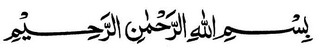 Assalamu’alaykum warrahmatullahi wabarakatuhPuji syukur kehadirat Allah SWT atas segala rahmat hidayah-Nya, dengan izin dan pertolongan Nya, peneliti dapat menyelesaikan skripsi ini. Semoga setiap perjuangan, senyuman dan tetes air mata yang menyertai penyusunan skripsi ini senantiasa bermakna untuk pembelajaran hidup dan proses penyempurnaan diri. Mudah-mudahn laporan penelitian skripsi ini mendapat nilai ibadah disisi Allah, bukan hanya bagi peneliti namun juga bagi seluruh pihak yang secara langsung atau pun tidak langsung telah membantu peneltii dalam kegiatan dan penyelesaian skripsi ini.Skripsi dengan judul “IMPLEMENTASI KEBIJAKAN PENGELOLAAN SAMPAH DI DESA BANJARAN OLEH DINAS LINGKUNGAN HIDUP KABUPATEN BANDUNG” ini diajukan untuk memenuhi salah satu syarat penyusunan laporan penelitian skripsi peneliti pada program Studi Administrasi Publik Fakultas Ilmu Sosial dan Ilmu Politik Universitas Pasundan Bandung.Dalam kesempatan ini, peneliti mengucapkan terima kasih kepada Ibu Dr.Ine Mariane.,M.Si selaku Dosen Pembimbing dan Dr. Ahtu Duriat., M.Si selaku Dosen wali atas kesediaan, kebaikan dan keikhlasannya dalam memberikan bimbingan, pengarahan, saran, serta nasihat yang berguna bagi penulis dalam penyusunan skripsi ini.Dalam kesempatan ini juga, penulis ingin mengucapkan terimakasih kepada semua pihak yang telah membantu baik secara langsung maupun tidak langsung telah memberikan do’a, waktu, tenaga, pikiran serta gagasan-gagasannya kepada penulis baik pada saat penyelesaian tugas akhir ini maupun selama penulis menjadi mahasiswa, terutama kepada :Prof. Dr. Ir. H. Eddy Jusuf Sp.,M.Si.,M.kom selaku Rektor Universitas Pasundan Bandung.Bapak M. Budiana S.IP.,M.Si., selaku Dekan FISIP Universitas Pasundan Bandung.Bapak Drs. Kunkunrat., M. Si., selaku Wakil Dekan I Fakultas Ilmu Sosial dan Ilmu Politik Universitas Pasundan Bandung.Ibu Dra. Hj. Yulia Segarwati., M. Si., selaku Wakil Dekan II Fakultas Ilmu Sosial dan Ilmu Politik Universitas Pasundan Bandung.Bapak Drs. R. H. Sumardhani, M.Si, selaku Wakil Dekan III Fakultas Ilmu Sosial dan Ilmu Politik Universitas Pasundan Bandung.Ibu Dr. Ine Mariane,M.Si., selaku Dosen Pembimbing yang selalu memberikan waktu dan ketersediaannya dalam memberikan ilmu-ilmu yang bermanfaat.Bapak Dr. H, Thomas Bustomi, M.Si., selaku Dosen Penguji sekaligus Dosen Pembimbing yang telah memberikan waktu dan ketersediaannya dalam memberikan ilmu-ilmu yang bermanfaat.Ibu Dra. Mira Rosana gnagey,M.Si., selaku Dosen Penguji sekaligus Dosen Pembimbing yang telah memberikan waktu dan ketersediaannya dalam memberikan ilmu-ilmu yang bermanfaat.Bapak Drs. Rudi Martiawan.,M.Si selaku Ketua Program Studi Ilmu Administrasi Publik, Fakultas Ilmu Sosial dan Ilmu Politik Universitas Pasundan Bandung.Bapak Rizky Ilhami S.Sos.,M.Si selaku Sekertaris Program Studi Ilmu Administrasi Publik Fakultas Ilmu Soisal dan Ilmu Politik Universitas Pasundan Bandung.Bapak/Ibu dosen dan asisten pada jurusan Ilmu Administrasi Publik Fakultas Ilmu Sosial dan Ilmu Politik Universitas Pasundan Bandung.Seluruh staff Tata Usaha Fakultas Ilmu Sosial dan Ilmu Politik Universitas Pasundan Bandung.Bapak Asep Kusumah selaku Kepala Dinas Lingkungan Hidup Kabupaten Bandung, Bapak Yula Kepala Bidang Pengelolaan Sampah Dinas Lingkungan Hidup Kabupaten Bandung, Bapak Ari Kepala seksi Perencanaan Pengelolaan Sampah, Bapak Pujadi Kepala Seksi Pembinaan dan Pengawasan Dinas Lingkungan Hidup Kabupaten Bandung, Bapak Wahyudi Staff Bidang Pengelolaan Sampah, Bapak Asep kepala seksi UPTD pengangkutan Sampah Dinas Lingkungan Hidup Kabupaten Bandung, Bapak Dani Bidang Pengelolaan Data UPTD Desa Banjaran, Kepala Desa Banjaran, dan Masyarat Desa Banjaran yang telah membantu peneliti dalam pengumpulan data sehingga peneliti mudah dalam menyelesaikan usulan penelitian ini. Kedua orang tuaku, Bapak Eri Setiagusaeri dan Ibu Sopiati atas semua yang telah diberikan baik do’a, kasih sayang, kesabaran, keikhlasan, dukungan, motivasi, nasihat-nasihat serta bantuan moril maupun materil yang tidak terhitung dan tidak terbalaskan oleh penulis, semenjak lahir sampai sekarang.Kakak-kakak tercinta Anis Khoirunnisa dan Astri Yulianti yang telah memberikan semangat, memberikan kebahagian, membantu segala hal dan mendukung saya dalam penyusunan skripsi.Keponakanku yang imut dan menggemaskan, Fazil Gema Afkar dan Nayshila Salsabila Putri yang telah menghibur Penulis.Milasari Ramadiani, sahabatku yang selalu memberikan semangat, membantu menciptakan positive vibes, setia mendengar cerita penyusunan skripsi ini dan menemani pada saat proses pengumpulan data.  Teman-teman seperjuangan selama kuliah geng arah mata angin Sari Maryani, Vanessa silvina dan Nabila Dienul partner selama empat tahun kuliah,  terimakasih selalu memberikan momen keceriaan selama kuliah, memberikan semangat dan menjadi team support dalam proses penyusunan skripsi.Teman-teman satu pembimbing saya, teman-teman seperjuangan skripsi yang sama-sama saling mendukung untuk menyelesaikan skripsi ini dan berjuang bersama-sama.Teman seperjuangan seluruh kelas AN’D dan C 2017 yang tidak bisa disebutkan semuanya, terimakasih atas dorongan semangat, ilmu, saran, kerjasama, pengalaman, dan masalah pendewasaan.Penulis menyadari bahwa laporan skripsi ini masih jauh dari kata sempurna, oleh karena itu kritik dan saran yang membangun dami kesempurnaan sangat penulis harapkan, semoga skripsi ini dapat bermanfaat bagi peneliti khususnya dan pembaca pada umunya serta semoga segala perhatian, dukungan dan bantuan yang telah diberikan mendpaat balasan dari Allah SWT. Aamiin Ya Rabbal alamin. Wassalamu’alaykum warahmatullahi wabarakatuh